วิธีการแก้ไขข้อมูลงบประมาณ (การแก้ไขเปลี่ยนแปลงรหัสงบประมาณ/การเพิ่มลดเงินงบประมาณ)1. เข้าไปที่หน้าจอข้อมูลโครงการที่ต้องการแก้ไข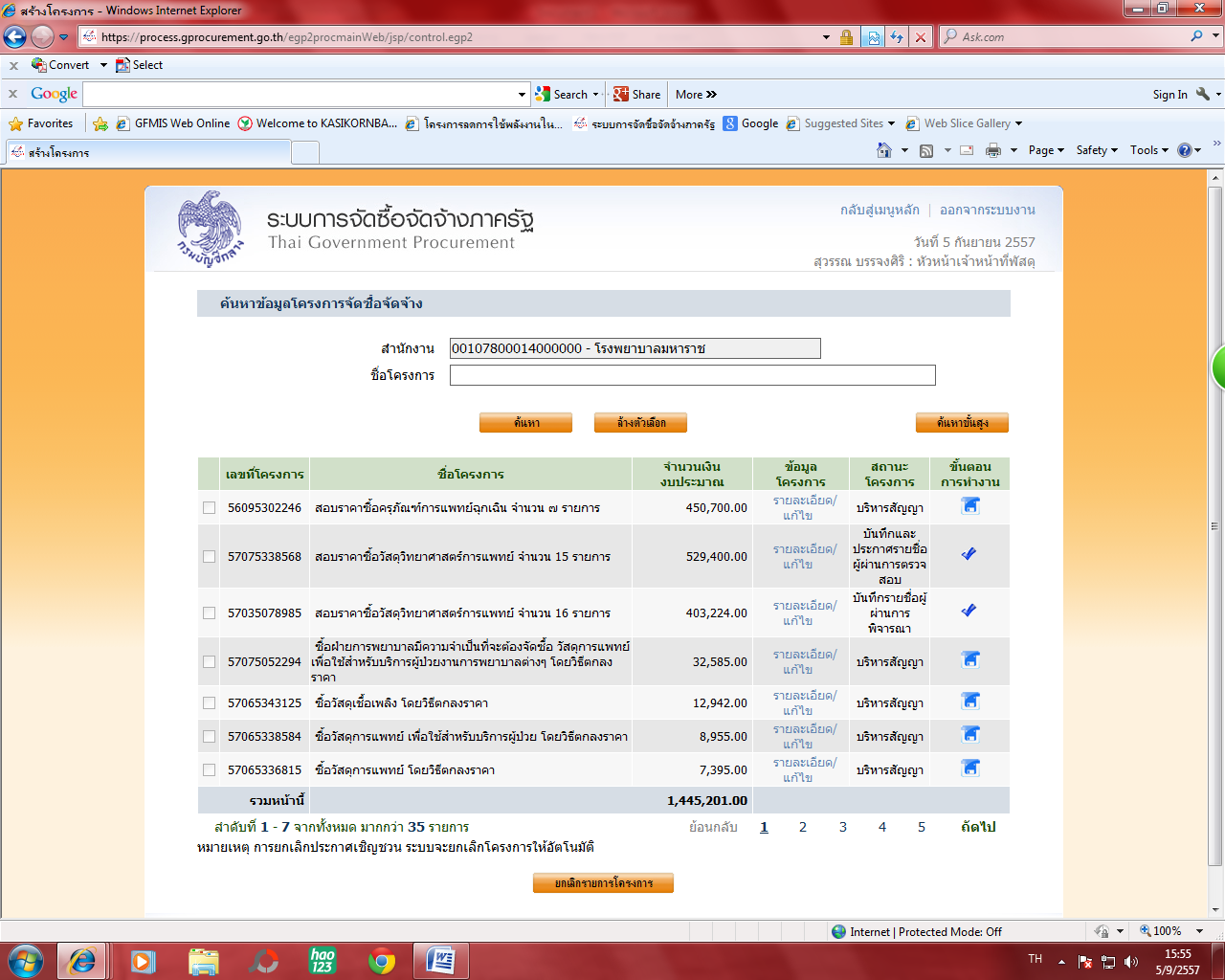 2. ไปที่ลูกบอลของการบริหารสัญญา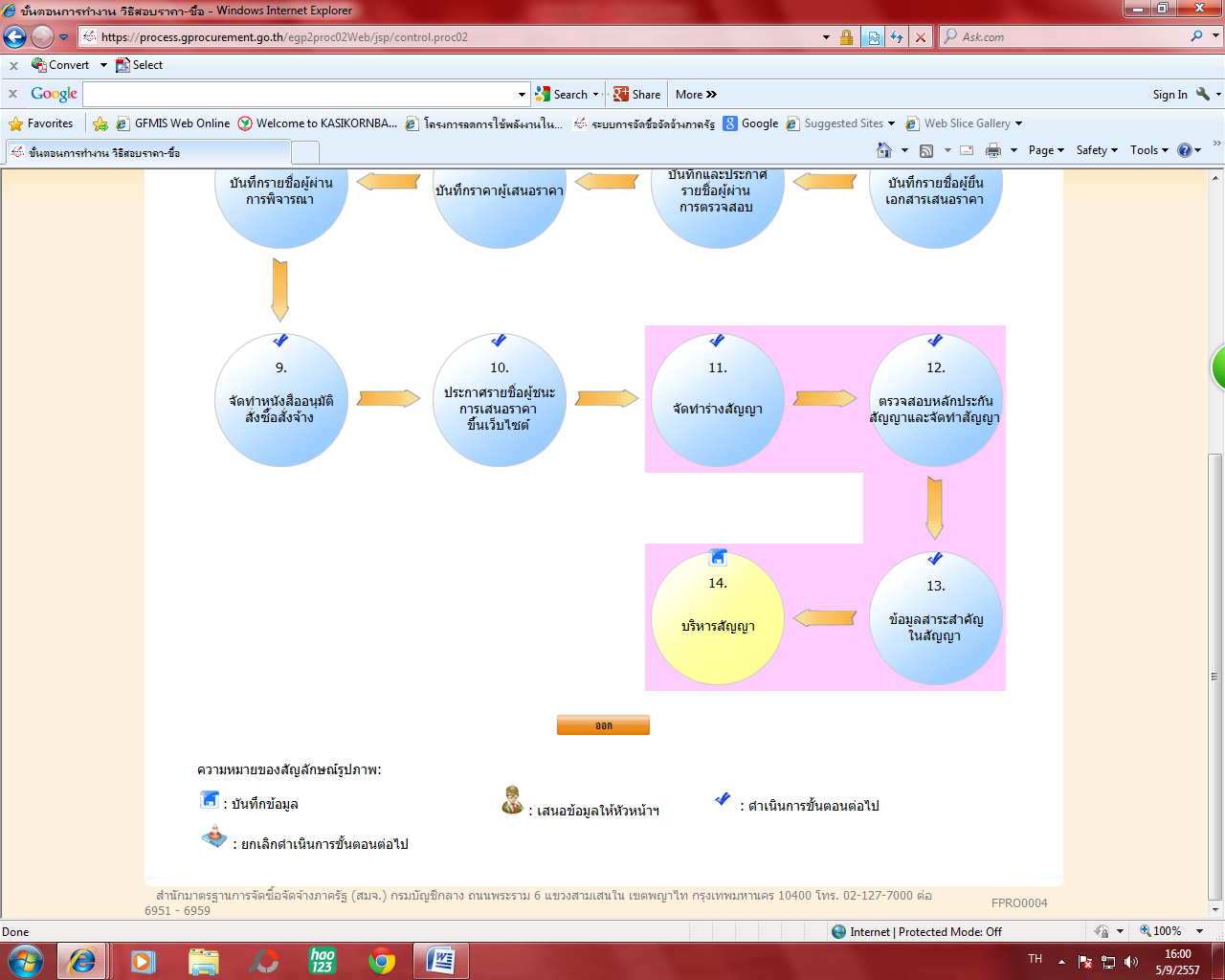 3. ไปที่ลูกบอลของการบริหารสัญญา                - ถ้าเป็นกรณีที่สอบราคาและพิจารณาราคารวมทุกรายการ เลขสัญญา 1 โครงการจะมีเพียงสัญญาเดียวแต่ในตัวอย่างนี่เป็นกรณีที่ประกาศครั้งเดียวแต่แยกยื่นหลายรายการ ทำให้เลขโครงการ 1 เลขโครงการ แต่มีเลขคุมสัญญาหลายเลข (ไม่แนะนำในกรณีปกติไม่มีปัญหาแต่ถ้ามีปัญหาทำให้แก้ไขในระบบได้ยากหรือแก้ไขไม่ได้เลย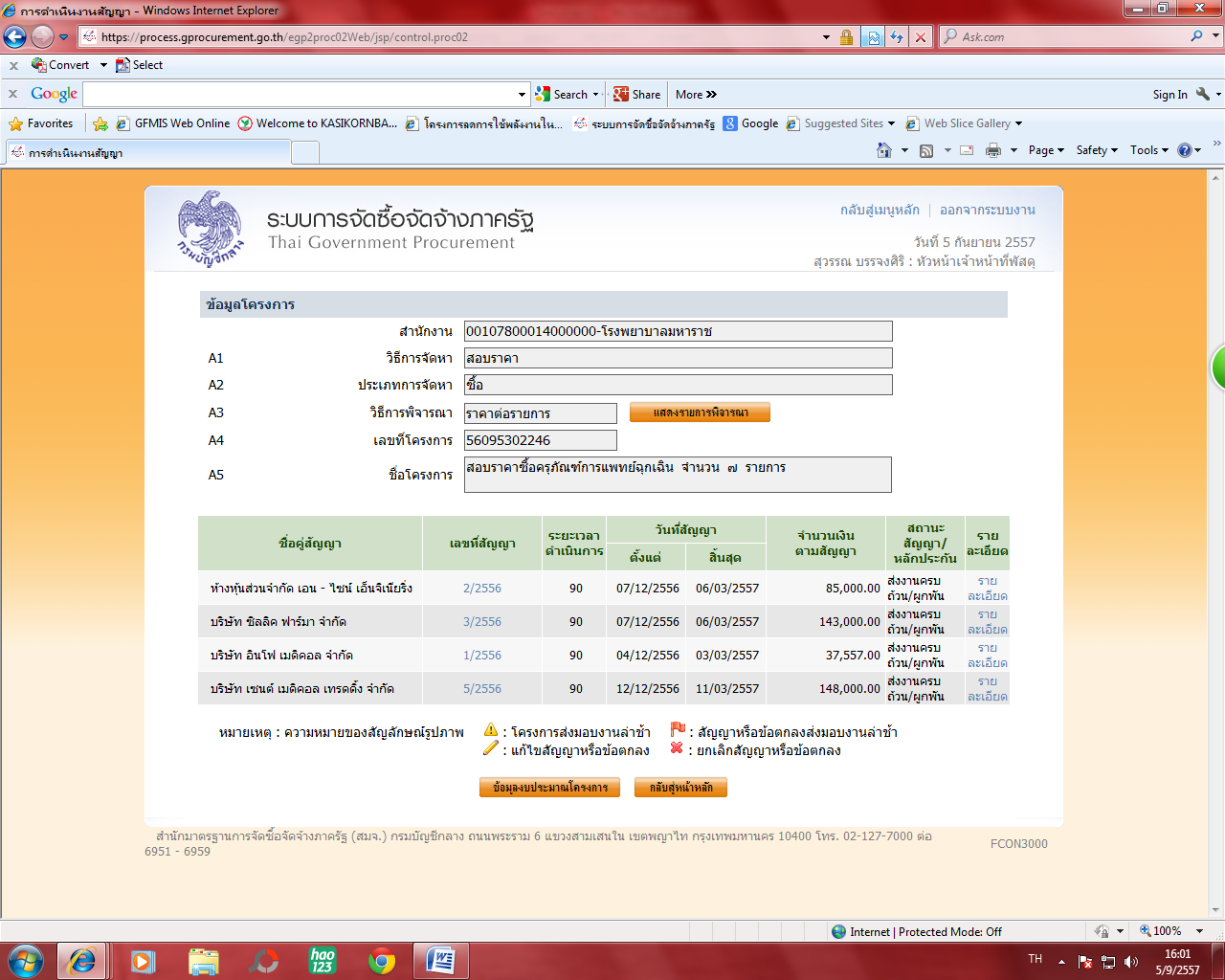 4. เลือกคลิกเข้าไปที่ข้อมูลงบประมาณโครงการ จะพบหน้าจอดังนี้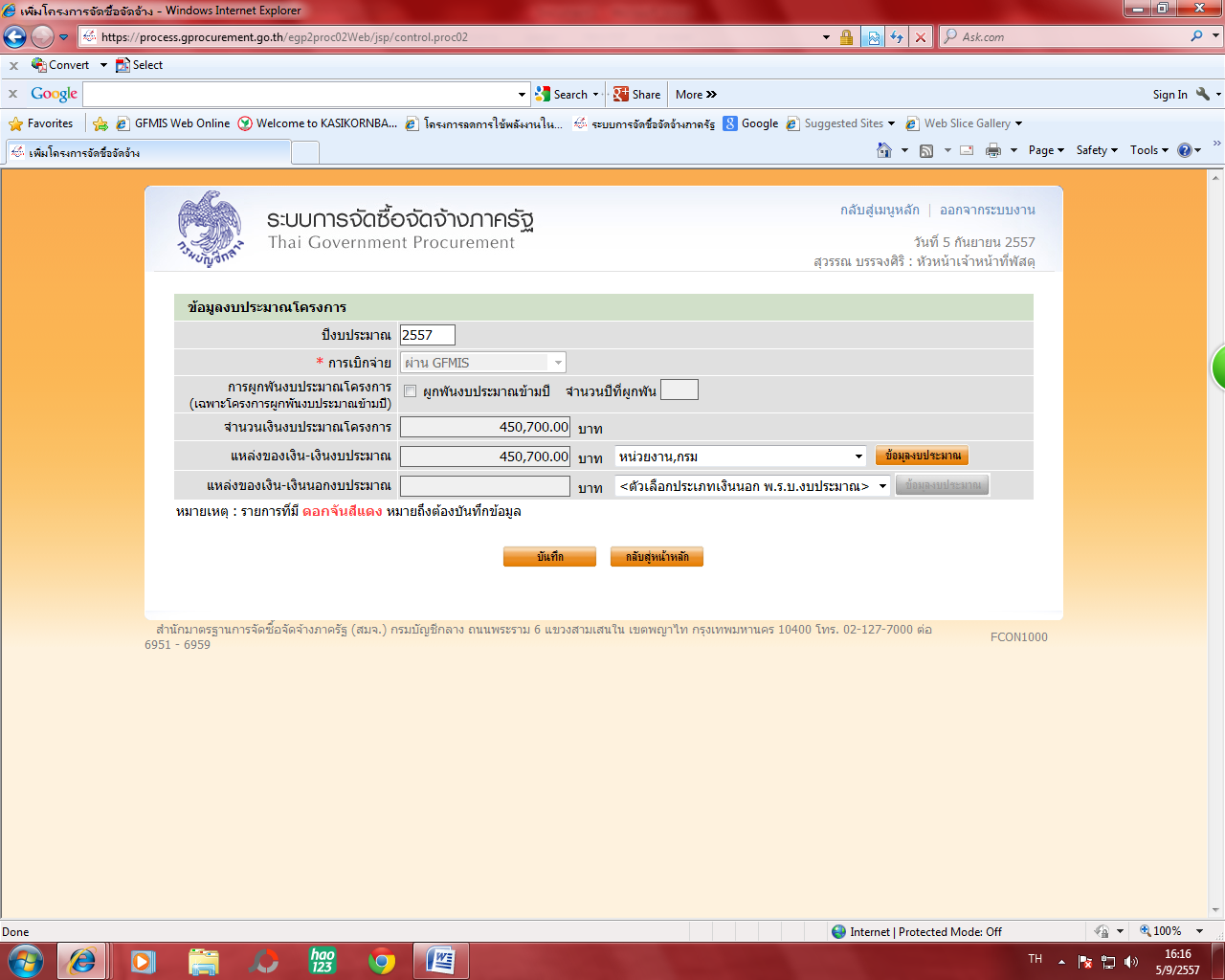 1. เข้าไปที่เครื่องหมายแว่นขยาย			2. .ใส่รหัส งปม.และแหล่งของเงินใหม่ที่ต้องการแก้ไข3. กดปุ่มค้นหารหัสงบประมาณจะขึ้นมาเป็นสีเทา	4.กดที่รหัสงบประมาณสีเทา5.กดยืนยัน					6. บันทึก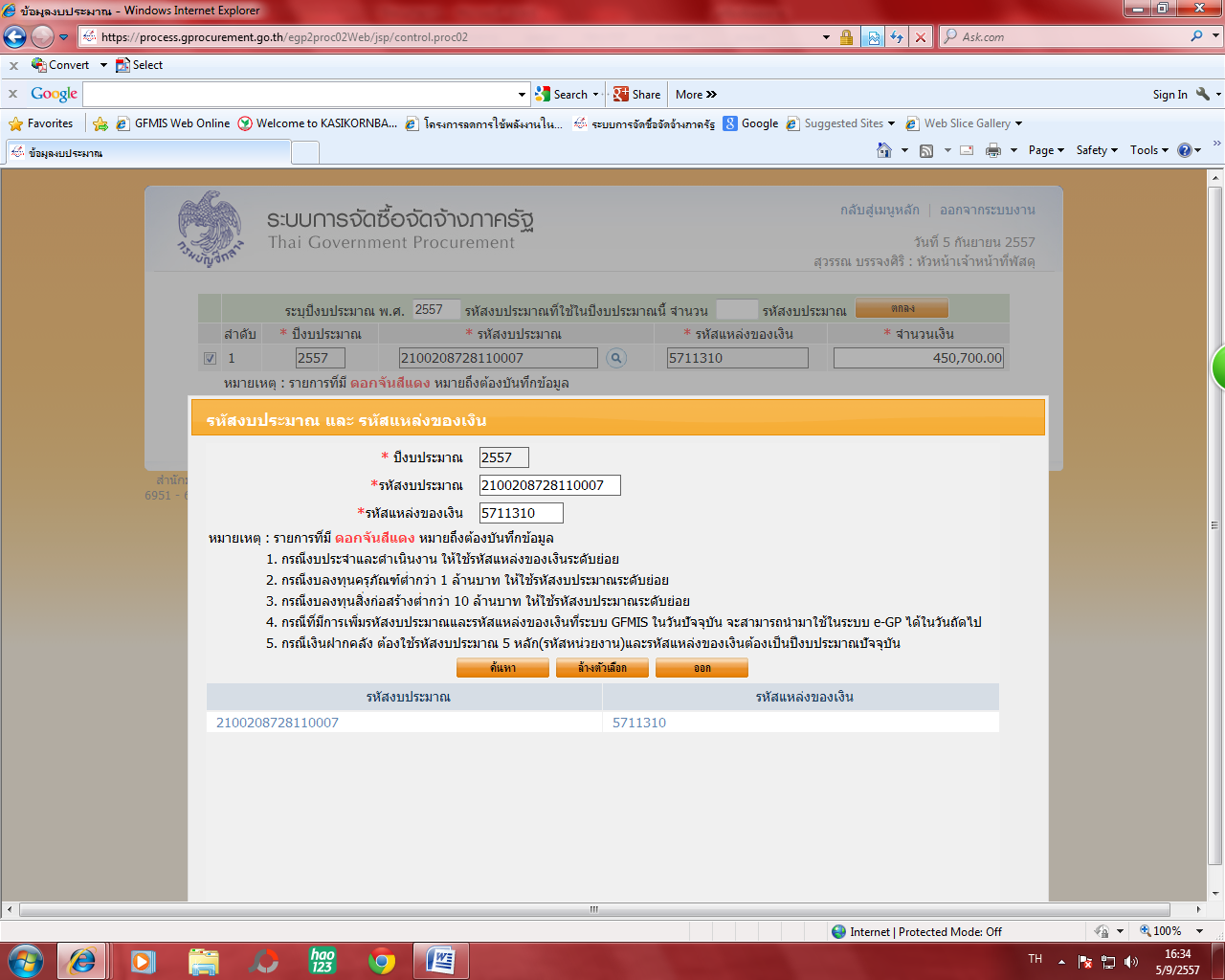 5. ระบบจะตีกลับมาหน้าแรกของรหัสงบประมาณ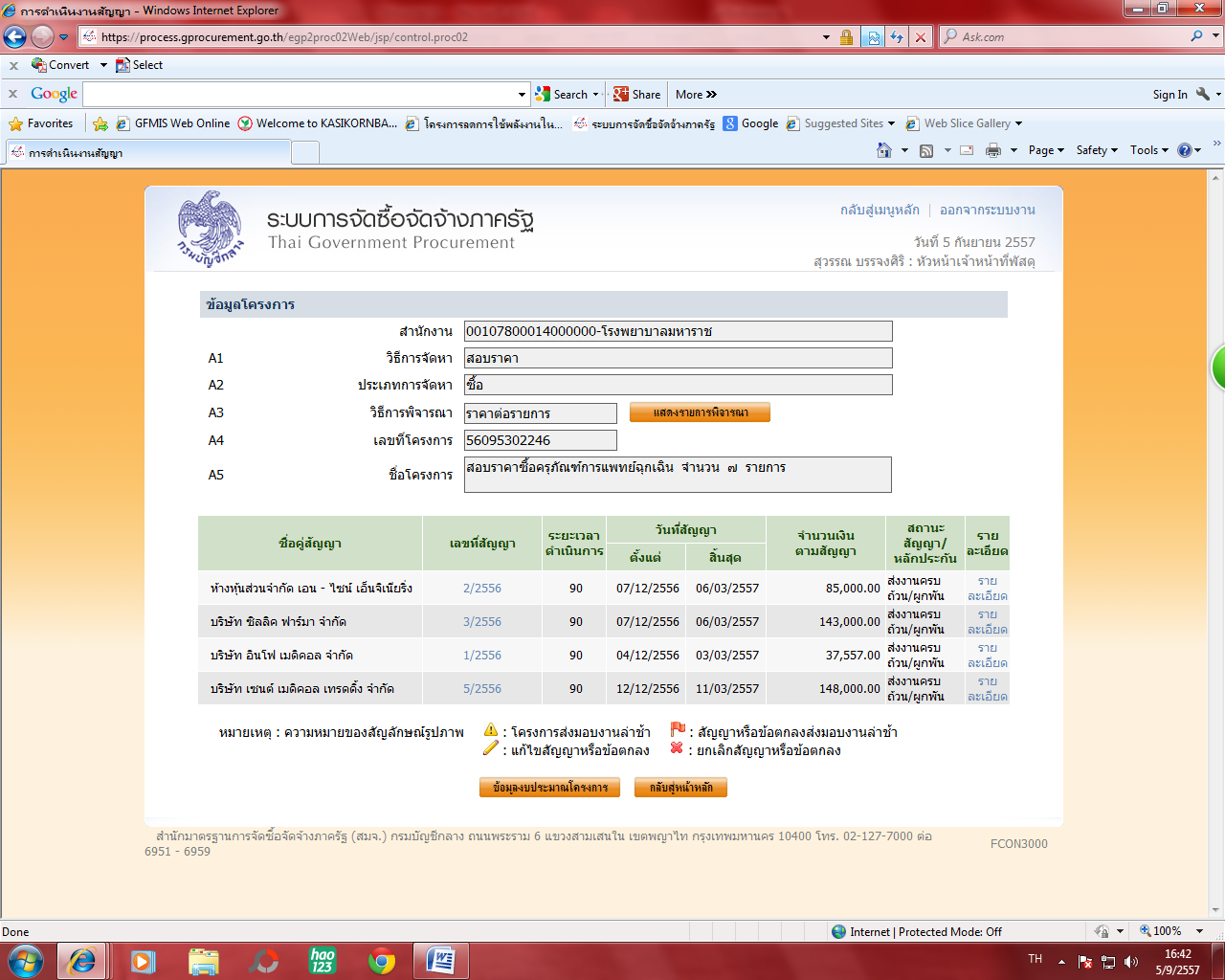 1. กดที่รายละเอียด กรณีปกติ จะมีบรรทัดรายการที่เป็นสัญญาเดียวแต่ตามตัวอย่างมีหลายสัญญา ให้เลือกสัญญาที่ต้องการแก้ไข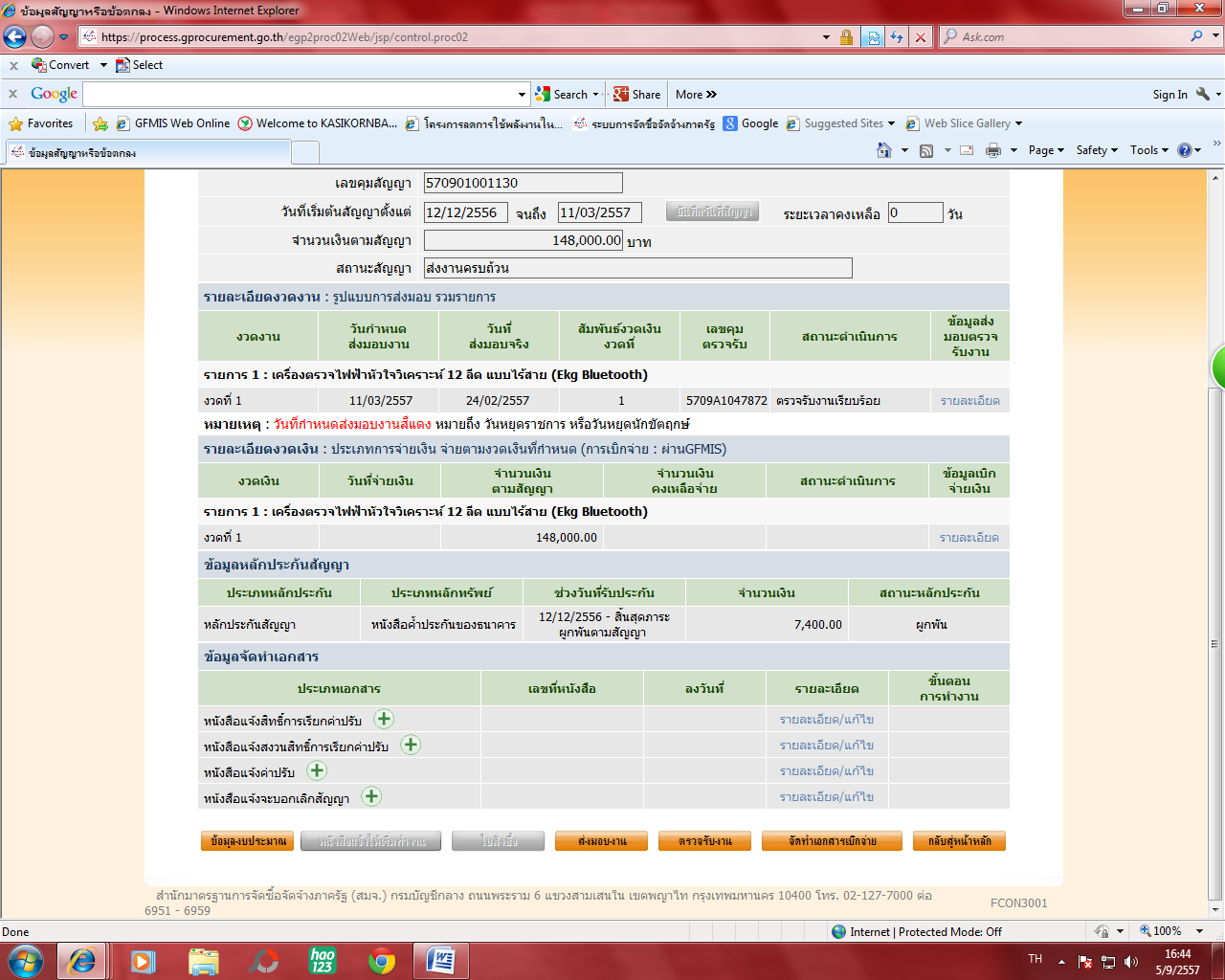 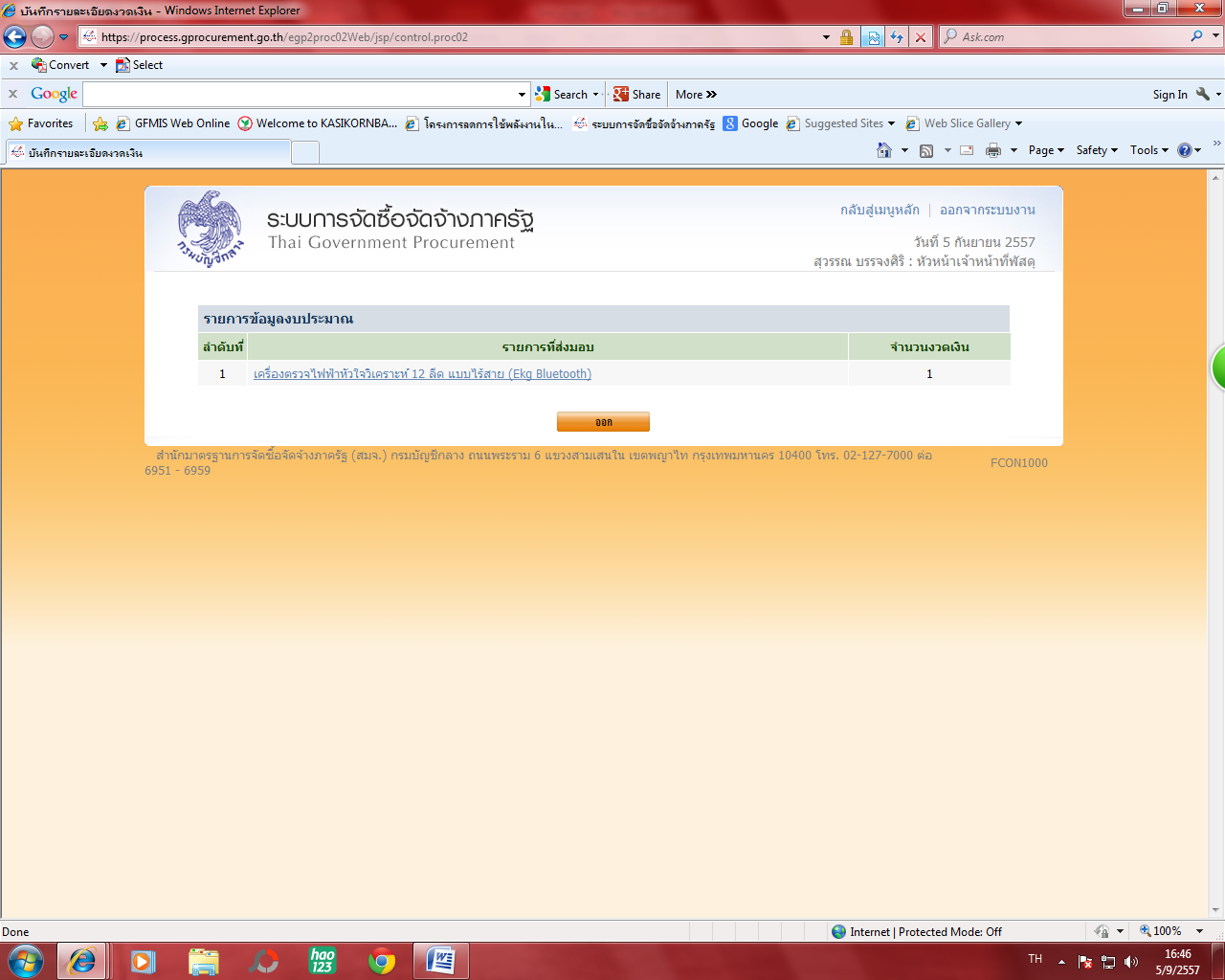 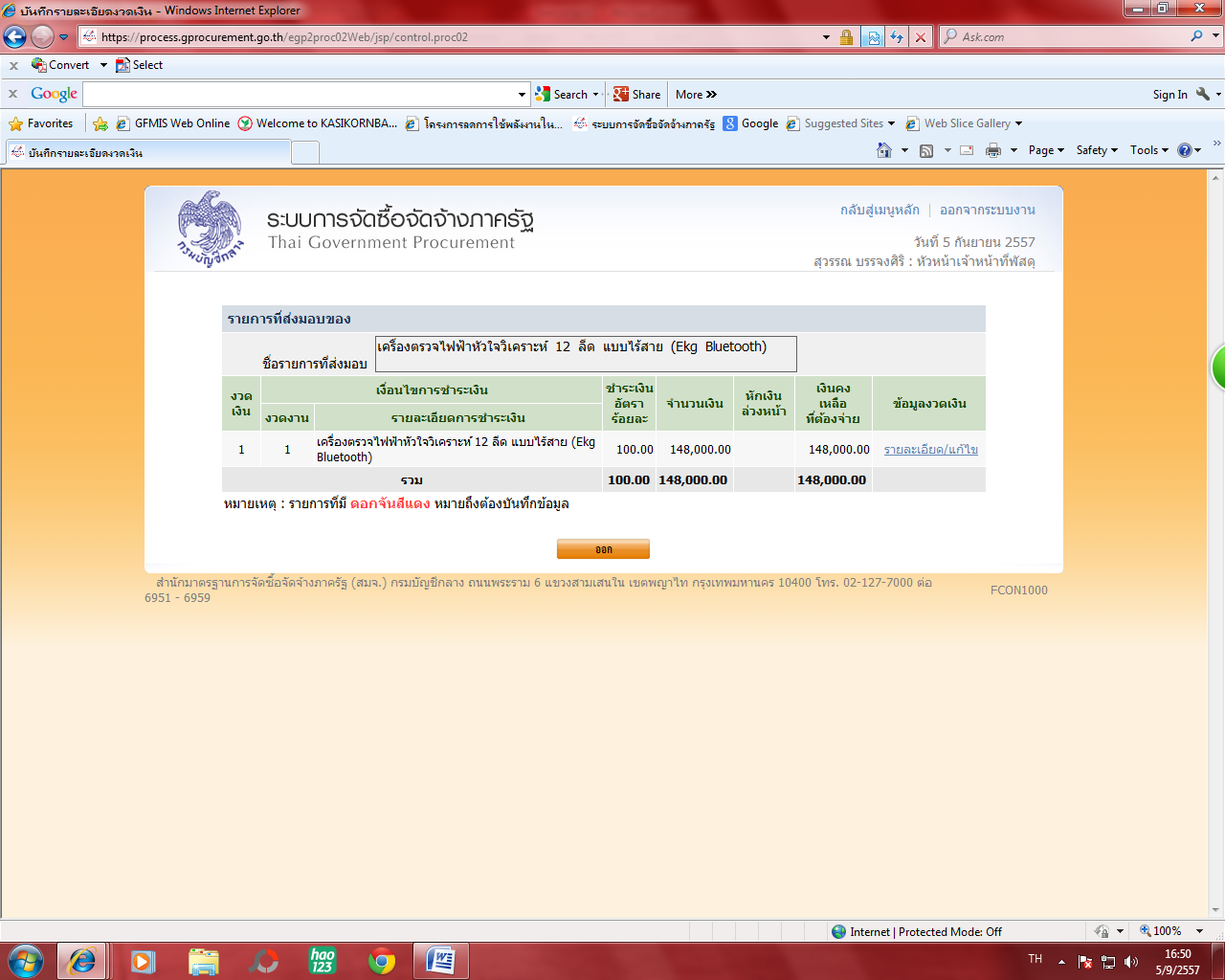 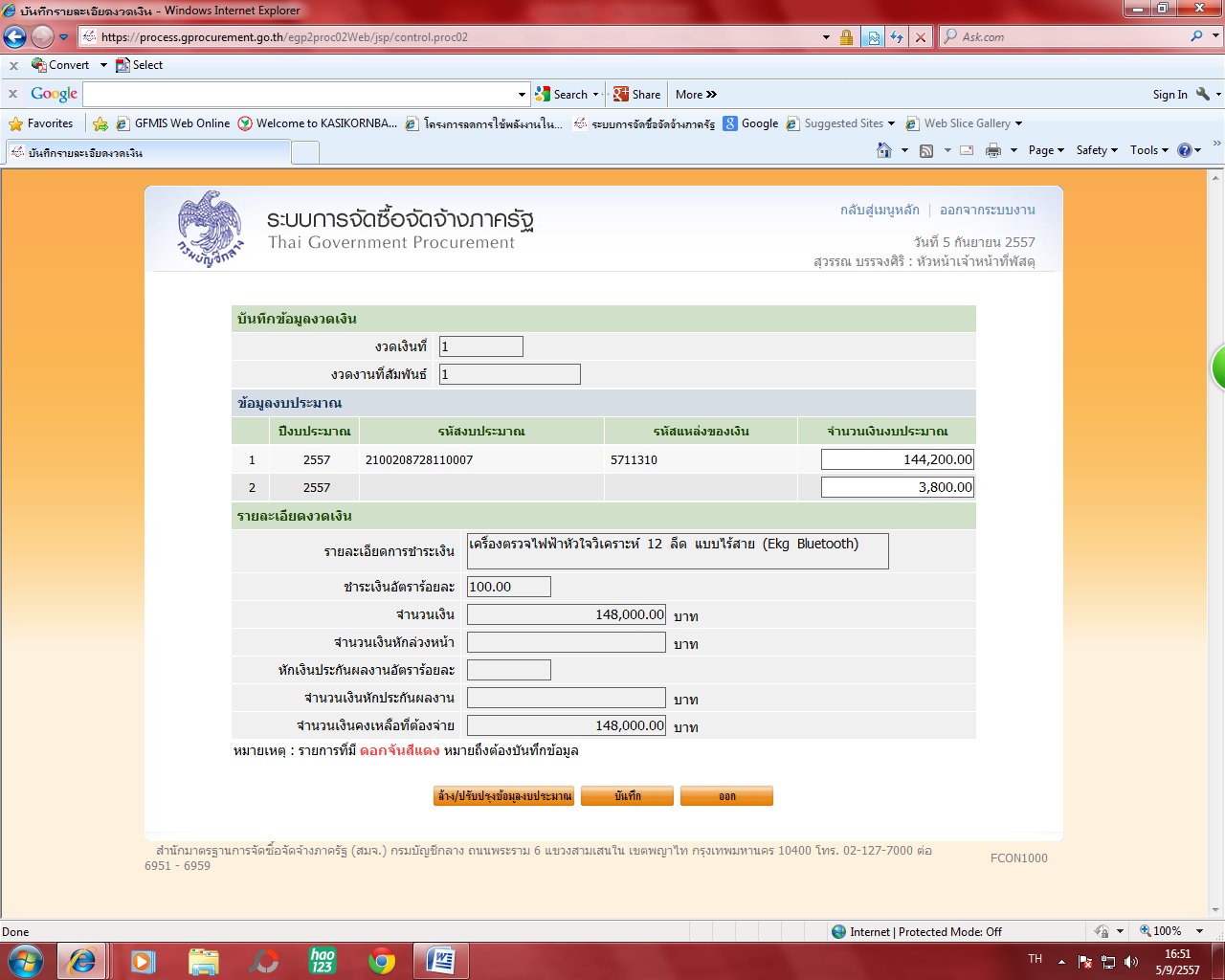 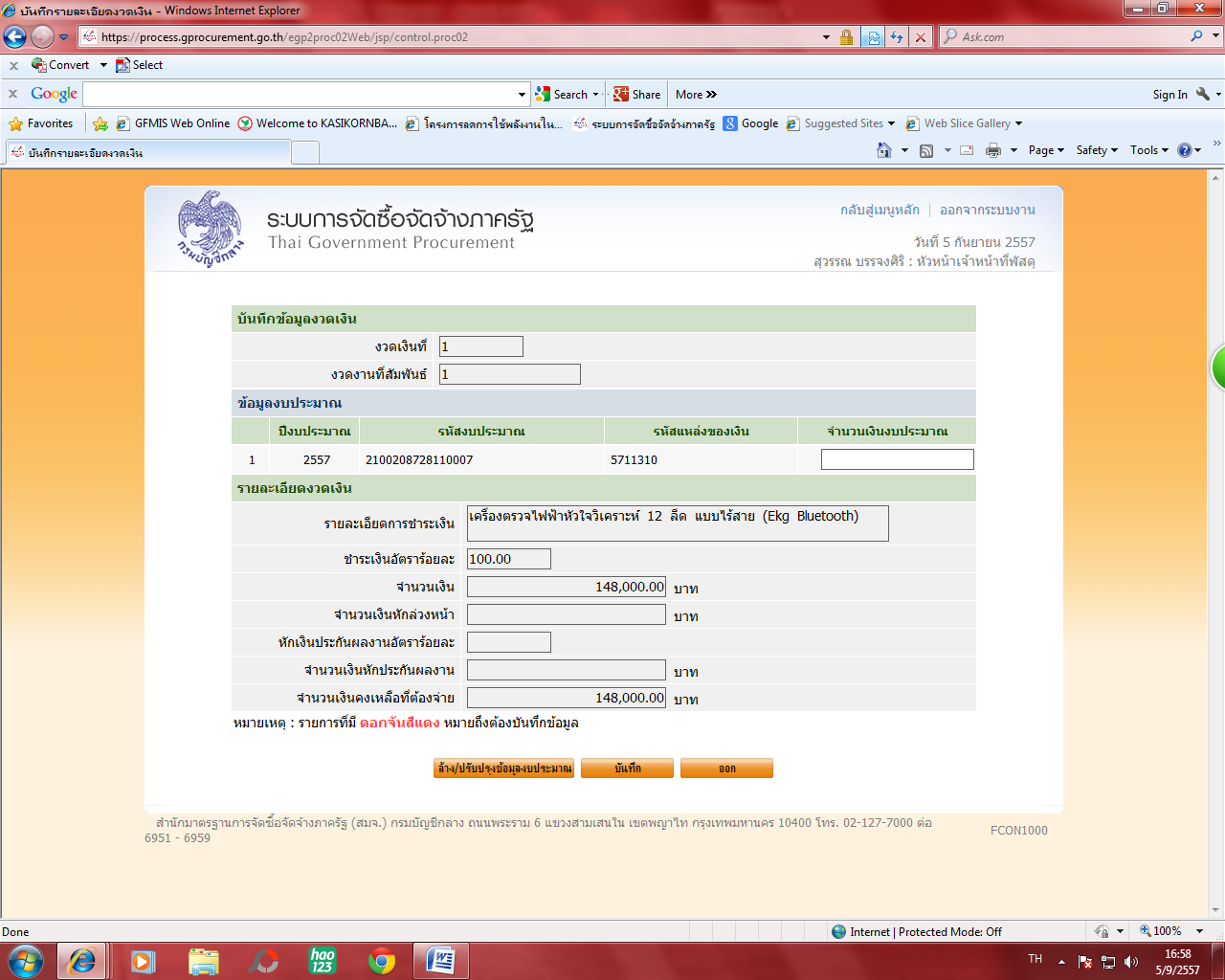 ผลที่เกิดขึ้นจากการกด ล้าง/ปรับปรุงข้อมูลงบประมาณ คือ	1.รหัสงบประมาณใหม่จะขึ้นมาให้ โปรดตรวจดูความถูกต้อง	2.ใส่จำนวนเงินตามสัญญาใหม่อีกครั้ง	3.กดบันทึก	4.กดยืนยัน 	5. ออกจากระบบต้องทำให้ครบกระบวนการ ถ้าไม่ครบกระบวนการตามนี้ รหัสงบประมาณที่แก้ไขจะไม่สามารถไปวางเบิกใน GFMIS ได้เป็นอันเสร็จวิธีการแก้ไขรหัสงบประมาณค่ะ